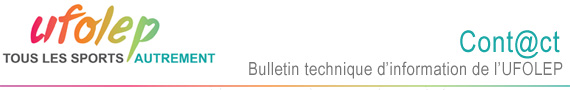 Cont@ct n°10 du 1er février 2017 Bonjour,

Bonne lecture de cette nouvelle édition du Cont@ct.

Sportivement,Imprimer l'ensemble de la newsletter Cont@ct n°10 du 1er février 2017 Bonjour,

Bonne lecture de cette nouvelle édition du Cont@ct.

Sportivement,Imprimer l'ensemble de la newsletter Dossiers transversauxDossiers transversaux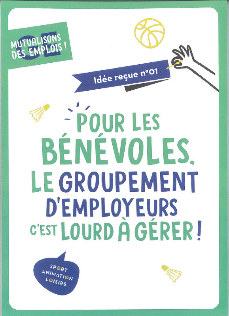 Supports de communication - groupements d'employeurs du Minsitère de la Ville, de la Jeunesse et des SportsLa création des groupements d'employeurs dans le secteur non marchand a 30 ans et on estime aujourd'hui à 500 le nombre de GE "non marchands" dans le secteur du sport et de l'animation...Lire la suite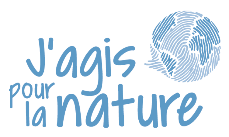 « Les primes Jagis pour la nature » avec la Fondation de France, la Fondation Nature & Découvertes et la Fondation Nicolas Hulot Une action de bénévolat nature en préparation ?
Bénéficiez dune aide financière de 1000 !Lire la suiteVie fédéraleVie fédérale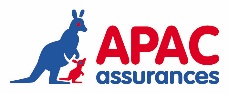 COM'AP@C Janvier 2017 Retrouvez la COM'AP@C du mois de janvier 2017 Lire la suite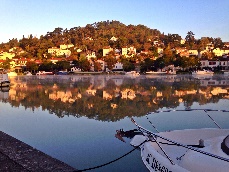 Congrès national 2017 à Agen Retrouvez pour rappel le règlement de lassemblée générale à Agen le 8 et 9 avril prochain. Date limite au 8 février pour vos questions et/ou vux et inscrivez-vous au Congrès avant le 28 février !Lire la suite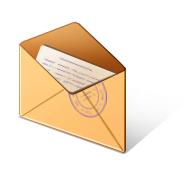 Courrier - contractualisation et projet fédéralParticipez au webinaire du 7 et 9 février 2017 pour vous familiariser avec la nouvelle base de données ! Lire la suiteCourrier : suivi Longitudinal - tableau de bord 5ème éditionRetrouvez les éléments nécessaires à la mise en oeuvre effective de la 5éme édition du dispositif de suivi longitudinal des comités...Lire la suiteCommunicationCommunication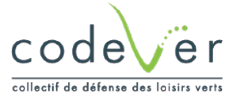 Communiqué de presse - 24ème édition des Journées des Chemins, par l'association Codever, avec le soutien de l'UFOLEP !Plus d'infos sur la 24ème édition des Journées des Chemins du 1er au 9 avril 2017 !Lire la suite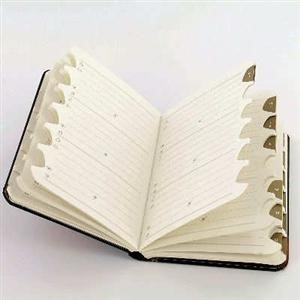 Mise à jour du répertoireL'UFOLEP 53 a changé de PrésidentLire la suite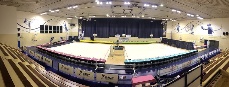 Catalogue KassiopeDans le cadre du partenariat UFOLEP, le partenaire Kassiopé a équipé la compétition nationale des individuels GRS d'un plateau de compétition avec moquettes. L'équipement a répondu aux attentes des  gymnastes. Jusqu'au lundi 6 février 2017,  une remise exceptionnelle de 20% sur une des 2 moquettes du plateau de comp&e...Lire la suiteFormation - documentation généraleFormation - documentation généraleFCF - Lobbying - partenariats - réseauxLes 15, 16 et 17 mars 2017Lire la suiteFCF - PAOLe mercredi 8 mars 2017Lire la suiteFCF - Recyclage formateurs PSC1De juin à décembre 2017...Lire la suiteFCF - UFOWEB Le 6 et 7 mars 2017Lire la suiteJurys nationaux CQP ALS 2017 + clôture de réception des dossiers. Tous à vos agendas !Retrouvez toutes les informations nécessaires...Lire la suiteUFOLEP - Plan de formation continue fédérale 2017Nous vous communiquons le tableau récapitulatif de notre Plan Annuel de Formation Continue Fédérale pour l'année 2017...Lire la suiteFormation - stages de formationFormation - stages de formationAct. cyclistes - Journée découverte Orientation - Février 2017Un stage Activités cyclistes, journée découverte de l'orientation est organisé le 18 février 2017 en Centre-Val-de-Loire.Lire la suiteAct. cyclistes - Kid Bike - Février 2017Un stage technique en Activités cyclistes, KID BIKE, est organisé le 25 février 2017 en Centre-Val-de-Loire (18).Lire la suiteFormations fédéralesNotre plateforme de gestion des formations fédérales est opérationnelle : http://www.ufolep-formations-psc1.org/Formations_et_PSC1Lire la suiteMarche nordique - BF1A spécifique - Février 2017L'UFOLEP 54 organise une formation BF1A marche nordique les 25 et 26 février 2017Lire la suiteMoto - BF1A complet - mars 2017L'UFOLEP 49 organise un BF1A complet les 4-5 et 18-19 mars 2017.Lire la suiteMoto - BF1A complet - mars 2017L'UFOLEP 49 organise un BF1A complet les 4-5 et 18-19 mars 2017.Lire la suiteMoto - BF1A complet - mars 2017L'UFOLEP 49 organise un BF1A complet les 4-5 et 18-19 mars 2017.Lire la suiteMoto - BF1A spécifique - Avril-Mai 2017Une formation BF1A spécifique les 22-23 avril et 1er mai 2017 sera organisée dans le Pas-de-Calais (62)Lire la suiteMoto - BF1O - Avril 2017L'UFOLEP Centre-Val-de-Loire (41) organise une formation BF1O Moto les 1er et 2 avril 2017Lire la suiteMoto - BF1O spécifique - Mars 2017Organisation d'une formation BF1O spécifique, les 11 et 12 mars 2017 à Liévin (62)Lire la suiteMoto - BF2A complet - mars 2017Formation BF2A complet Moto les 4-5 et 18-19 mars 2017 à Nantes (44)Lire la suiteMoto - Recyclage Visiteur de circuit - Février 2017Formation recyclage Directeur de course Moto le 25 février 2017 à Nantes (44)Lire la suiteRandonnée - préformation BF1A - Mai 2017Pré-formation pour BF1 animateur randonnée les 13-14 mai 217 à Salbris (41)Lire la suiteSport et sociétéSport et société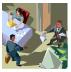 Rassemblement Sport Société à Paris le 27 et 28 février 2017Inscrivez-vous avant le 10 février !Lire la suite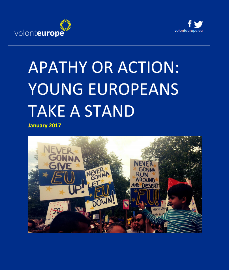 Revue Volonteurope de janvier 2017 : Apathy or action, young europeans take a stand Retrouvez pour information la revue Volonteurope de janvier 2017 : Apathy or action, young europeans take a stand (l'apathie ou l'action: les jeunes Européens prennent position)Lire la suiteSport et éducationSport et éducation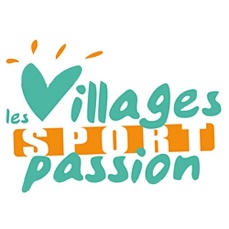 Activités cyclistes - Les Villages Sport Passion pour vos sorties et séjours cyclo ! La section cycliste UFOLEP est heureuse de vous proposer des solutions dhébergement dans le cadre de vos sorties et séjours sportifs cyclo en groupe !Lire la suite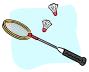 Badminton - Assises Nationales Badminton 2017Assises Nationales badminton le 18 mars à ParisLire la suiteBadminton - Circulaire UFOLEP National Badminton 2017Le 15 et 16 avril 2017 !Lire la suite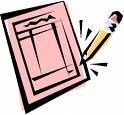 Bon de commande de timbres millésimés pour les passeports techniques Poursuite sur terre & Kart crossATTENTION ! Depuis cinq ans, le passeport technique qui vous est délivré est PERMANENT...Lire la suite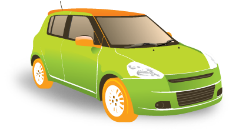 Certifications et recyclages FFSA 2017Retrouvez les différents lieux qui ont été choisis pour lannée 2017...Lire la suiteCertifications et recyclages FFSA 2017 - infos complémentaires Lire la suiteEchéancier des circulaires 2017 Retrouvez les infos des Championnats nationaux cross-country, cyclo-cross et natation !Lire la suite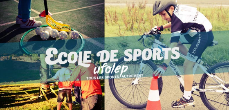 Enquête - Ecoles de sport UFOLEPMerci aux comités et associations qui portent une école de sport de répondre avant le 1er mars à ce questionnaire qui a pour but didentifier les besoins des structures locales...Lire la suite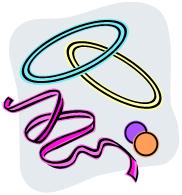 GRS- Championnat national UFOLEP GRS individuelles 2016-2017Retrouvez les notes du Championnat qui a eu lieu à Massy le 28 et 29 janvier 2017...Lire la suite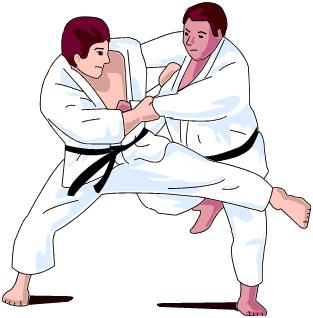 Judo - Rassemblement National Sportif des équipes départementales et technique des référents territoriauxLe 3 et 4 juin 2017 à Alençon (61)Lire la suite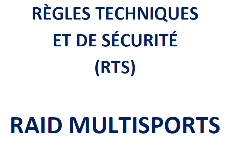 Raid Multisports  Règles Techniques et Sportives Ces RTS rédigées par la fédération délégataire sappliquent dans l'ensemble de vos organisations UFOLEP (comités et associations affiliées) déclarées ou autorisées, en tant que "raid multisports" (selon la définition des RTS)...Lire la suite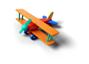 SAM CLAP - Calendrier 2017Retrouvez le calendrier 2017 des activités de modélisme UFOLEP : aéro, navales et roulant...Lire la suite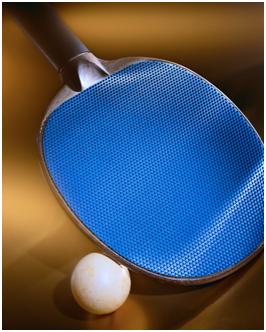 Tennis de table - Circulaire des 12 heures UFOLEPLa 22ème édition des 12 heures UFOLEP de tennis de table - Challenge Carole ARTAUD par équipe départementale de 3 aura lieu à Ussel (19)...Lire la suiteTennis de table - Quotas coupes nationales A - 2016/2017Retrouvez les quotas coupes nationales A - 2016/2017Lire la suiteTennis de table - Quotas coupes nationales B - 2016/2017 Retrouvez les quotas coupes nationales B - 2016/2017 Lire la suiteTennis de table - Règlement des compétitions nationales Tennis de table 2017Retrouvez le règlement des compétitions nationales Tennis de table 2017Lire la suite